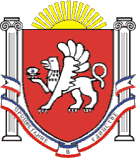 РЕСПУБЛИКА КРЫМНИЖНЕГОРСКИЙ РАЙОННОВОГРИГОРЬЕВСКОЕ СЕЛЬСКОЕ ПОСЕЛЕНИЕ АДМИНИСТРАЦИЯ НОВОГРИГОРЬЕВСКОГО СЕЛЬСКОГО ПОСЕЛЕНИЯПОСТАНОВЛЕНИЕот 22.06.2021 г.                                                                                                 №102с. Новогригорьевка«О признании утратившими силу постановления администрации                                       №249 от 07.11.2019 г. «Об утверждении Правил содержания, использования, воспроизводства и охраны зеленых насаждений на территории муниципального образования Новогригорьевское сельское поселение».  С целью приведения  в соответствие с действующим законодательством нормативно-правовых актов администрации Новогригорьевского сельского поселения Нижнегорского района Республики Крым, руководствуясь уставом муниципального образования Новогригорьевское сельское поселение Нижнегорского района Республики Крым, администрация Новогригорьевского сельского поселения                                                               ПОСТАНОВЛЯЕТ:1. Признать утратившими силу постановление администрации Новогригорьевского сельского поселения  №249 от 07.11.2019 г. «Об утверждении Правил содержания, использования, воспроизводства и охраны зеленых насаждений на территории муниципального образования Новогригорьевское сельское поселение».                                                                                                               2.Постановление вступает в силу с момента его подписания.3. Настоящее постановление разместить на информационной доске  администрации Новогригорьевского сельского поселения по адресу: с.Новогригорьевка, ул.Мичурина, 59, а также на официальном сайте администрации Новогригорьевского сельского поселения Нижнегорского района Республики Крым http://novogrigor-adm91.ru /  4. Контроль за исполнением данного постановления оставляю за собой.Глава администрацииНовогригорьевского сельского поселения					А.М.Данилин 